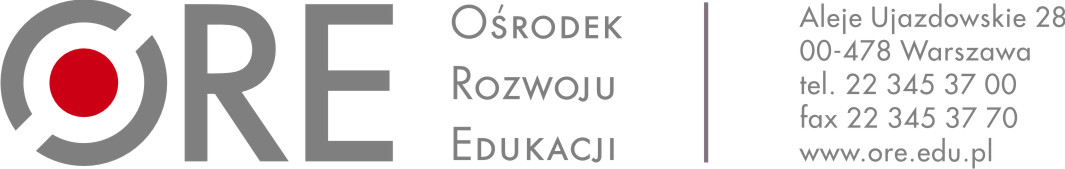 ZAPYTANIE OFERTOWE nr 50/ZO/2021I. Zamawiający:Ośrodek Rozwoju Edukacji w WarszawieAleje Ujazdowskie 2800-478 Warszawazwraca się do Państwa z zapytaniem ofertowym na:Weryfikację (dokonanie oceny eksperckiej) i odbiór adaptacji podręczników dostosowanych do potrzeb uczniów: słabowidzących w druku powiększonym i niewidomych w systemie Braille’a, uczęszczających do klasy III szkoły ponadpodstawowej.II. Osoba nadzorująca realizację zamówienia ze strony Zamawiającego:Joanna Różańska – Zespół ds. Specjalnych Zasobów Edukacyjnych tel.22 570-83-03mail: joanna.rozanska@ore.edu.plIII. Szczegółowy opis przedmiotu Zamówienia:	Usługa dotyczy weryfikacji eksperckiej adaptacji 8 podręczników (4 w wersji brajlowskiej i 4 w druku powiększonym) do klasy III szkoły ponadpodstawowej. Wykaz tytułów w podziale na części, rodzaj dostosowania z podaną przybliżoną liczbą stron oryginalnego podręcznika oraz datą przekazania do oceny stanowi załączniki nr 1 do zapytania ofertowego.Przedmiot zamówienia został podzielony na 5 części (zakresów tematycznych).Materiały do oceny eksperckiej będą przekazywane ( w zależności od zakresu tematycznego) od dnia podpisania umowy do 15 grudnia 2021 r. zgodnie z informacją zawartą w zał. nr 1.Zamawiający przekaże Wykonawcy pliki w formie elektronicznej za pośrednictwem poczty elektronicznej:dla uczniów niewidomych: jako dokument typu „brail ready format” (rozszerzenie brf) i/lub w wersji umożliwiającej odczyt za pomocą programów odczytu ekranu przekazywanej jako dokument MS Word,dla uczniów słabowidzących jako dokument w formacie PDF.Odbiór wykonanych materiałów edukacyjnych będzie dokonywany w formie pisemnej przez ekspertów w terminie 5–8 dni ( w zależności od ilości otrzymanych materiałów) od momentu otrzymania plików, w oparciu o analizę zgodności wykonania pracy z zasadami adaptacji podręczników dla niewidomych i słabowidzących, a następnie w terminie 2–3 dni do weryfikacji po naniesieniu poprawek przez Uczelnię.Termin realizacji zadania: praca na podstawie umowy zlecenie do dnia 28 grudnia 2021 r.IV. Wymagania związane z wykonaniem zamówienia:O udzielenie Zamówienia mogą ubiegać się Wykonawcy, którzy posiadają:wykształcenie tyflopedagogiczne/rehabilitacja wzroku,doświadczenie edukacyjne w pracy z uczniami z dysfunkcją wzroku,znajomość ujednoliconych zasad adaptacji materiałów dydaktycznych dla osób słabowidzących oraz do wersji brajlowskiej,znajomość zasad adaptacji ilustracji, zdjęć i innych elementów graficznych dla potrzeb uczniów słabowidzących,znajomość zasad tworzenia i adaptowania grafik dla uczniów niewidomych,praktyczną znajomość brajla – przy adaptacjach dla uczniów niewidomych,znajomość zasad tworzenia i adaptowania ilustracji i materiałów tyflograficznych dla uczniów niewidomych.Zamawiający zastrzega możliwość zażądania dokumentów potwierdzających spełnienie ww. wymagań, tj. dokumentów potwierdzających wykształcenie wyższe i/lub studia podyplomowe w zakresie związanym z wymogami realizacji ww. usługi oraz dokumentów poświadczających staż pracy w placówkach edukacyjnych.V. Wymogi dotyczące składania ofert:Wykonawca może złożyć jedną ofertę.Zamawiający dopuszcza składanie ofert częściowych. Wykonawca może złożyć ofertę na dowolną liczbę części.Treść oferty musi odpowiadać treści zapytania ofertowego.Wykonawca może, przed upływem terminu składania ofert, zmienić lub wycofać ofertę.Ofertę należy złożyć w formie skanu formularza ofertowego stanowiącego załącznik nr 2 do zapytania ofertowego, na adres e-mail: joanna.rozanska@ore.edu.pl w nieprzekraczalnym terminie do dnia 23 listopada 2021 r. do godziny 10.00.Oferty złożone po terminie, o którym mowa w ust. 5 nie zostaną rozpatrzone.Oferta powinna być podpisana przez osobę/y uprawnione/ą do reprezentowania Wykonawcy i złożona na formularzu ofertowym stanowiącym załącznik do zapytania ofertowego. Akceptujemy skan dokumentu podpisanego przez osoby uprawnione do reprezentowania Wykonawcy. Zalecane jest załączenie do oferty dokumentu, z którego treści wynika umocowanie do reprezentowania Wykonawcy, w tym odpisu z Krajowego Rejestru Sądowego lub informacji z Centralnej Ewidencji i Informacji o Działalności Gospodarczej albo pełnomocnictwa.Wykonawca zobowiązany jest do prawidłowego wypełnienia formularza oferty poprzez wpisanie wymaganych danych lub odpowiednie skreślenie lub zaznaczenie. Niedopuszczalne jest wykreślanie, usuwanie bądź zmiana treści oświadczeń zawartych w formularzu.Cena oferty musi zawierać wszystkie koszty związane z realizacją przedmiotu zamówienia.Zamawiający może dokonać poprawek w ofercie wyłącznie tych, które dotyczą:oczywistych omyłek pisarskich;oczywistych omyłek rachunkowych, z uwzględnieniem konsekwencji rachunkowych dokonanych poprawek;innych omyłek polegających na niezgodności oferty z zapytaniem ofertowym lub zaproszeniem do negocjacji, niepowodujących istotnych zmian w treści oferty.Zamawiający informuje Wykonawców o poprawieniu omyłek wskazanych w pkt 10.Zamawiający odrzuca ofertę, w szczególności jeżeli:jej treść nie odpowiada treści zapytania ofertowego;jej złożenie stanowi czyn nieuczciwej konkurencji w rozumieniu przepisów o zwalczaniu nieuczciwej konkurencji;Wykonawca w terminie 3 dni od dnia doręczenia zawiadomienia zgłosił sprzeciw na poprawienie omyłki, o której mowa w pkt 10 ppkt. 3) powyżej;ceny złożonych ofert dodatkowych są takie same;jest niezgodna z innymi przepisami prawa.Zamawiający bada złożone oferty pod względem ich zgodności z wymaganiami określonymi w zapytaniu ofertowym.Zamawiający przewiduje możliwość w pierwszej kolejności dokonania oceny ofert, a następnie zbadania czy Wykonawca, którego oferta została oceniona jako najkorzystniejsza nie podlega wykluczeniu oraz spełnia warunki udziału w postępowaniu, jeżeli zamawiający w ogłoszeniu określił przesłanki wykluczenia oraz określił warunki udziału w postępowaniu.Wykonawca ponosi wszelkie koszty związane z przygotowaniem oferty.Termin związania Wykonawcy ofertą wynosi 30 dni od terminu wskazanego w ust. 5.Zamawiający zastrzega sobie możliwość unieważnienia lub zamknięcia postępowania na każdym etapie postępowania bez podania przyczyny.VI. Kryterium oceny ofert:Przy wyborze oferty najkorzystniejszej Zamawiający będzie stosował następujące kryteria i ich wagi: cena – 100 %Kryterium Cena (C) będzie oceniane na podstawie podanej przez Wykonawcę w ofercie ceny brutto wykonania zamówienia. Ocena punktowa w ramach kryterium zostanie dokonana zgodnie ze wzorem:CnC = ---------------------- x 100 pktCbGdzie:C – liczba punktów przyznanych ocenianej ofercie za podaną cenę brutto,Cn – najniższa cena brutto wśród ocenianych ofert,Cb – cena brutto ocenianej oferty podana przez danego oferenta.3. Zamawiający wybierze ofertę z największą ilością uzyskanych punktów.VII. Tryb udzielania zamówieniaPostępowanie o udzielanie zamówienia prowadzone jest na podstawie Regulaminu udzielania zamówień w Ośrodku Rozwoju Edukacji, do których nie stosuje się ustawy Prawo zamówień publicznychVIII. Uwagi końcoweZamawiający zastrzega sobie prawo do zamknięcia postępowania o udzielenie zamówienia na każdym etapie postępowania bez dokonania wyboru oferty najkorzystniejszej nie podając przyczyny.Zamawiający wykluczy z postępowania Wykonawców, którzy nie spełniają warunków udziału w postępowaniu. Ofertę Wykonawcy wykluczonego z postępowania uznaje się za odrzuconą.Wykonawcy uczestniczą w postępowaniu na własne ryzyko i koszt, nie przysługują im żadne roszczenia z tytułu zamknięcia lub unieważnienia postępowania przez Zamawiającego.Ocena zgodności ofert z wymaganiami Zamawiającego przeprowadzona zostanie na podstawie analizy dokumentów i materiałów, jakie Wykonawca zawarł w swej ofercie.Zamawiający zastrzega sobie prawo sprawdzania w toku oceny ofert wiarygodności przedstawionych przez Wykonawców dokumentów, wykazów, danych i informacji.IX. Zgodnie z art. 13 ust.1 i 2 rozporządzenia Parlamentu Europejskiego i Rady (UE) 2016/679 z dnia 27 kwietnia 2016 r. (Dz. Urz. UE L 119 z 04.05.2016) , dalej „RODO” Ośrodek Rozwoju Edukacji w Warszawie informuje, że:Administratorem Pani/Pana danych osobowych jest Ośrodek Rozwoju Edukacji z siedzibą w Warszawie (00-478), Aleje Ujazdowskie 28, e-mail: sekretariat@ore.edu.pl, tel. 22 345 37 00;W sprawach dotyczących przetwarzania danych osobowych może się Pani/Pan skontaktować z Inspektorem Ochrony Danych poprzez e-mail: iod@ore.edu.pl;Pani/Pana dane osobowe przetwarzane będą w celu związanym z postępowaniem o udzielenie zamówienia publicznego zgodnie z obowiązującymi przepisami prawa;Odbiorcami Pani/Pana danych osobowych mogą być osoby lub podmioty, którym udostępniona zostanie dokumentacja postępowania w oparciu o przepisy Prawa Zamówień Publicznych lub przepisy  o dostępie do informacji publicznej, podmioty upoważnione na podstawie przepisów prawa, a także podmioty świadczące usługi na rzecz administratora na podstawie zawartych z nim umów;Pani/Pana dane osobowe będą przechowywane przez okres 4 lat od dnia zakończenia postępowania o udzielenie zamówienia, a jeżeli czas trwania umowy przekracza 4 lata, okres przechowywania obejmuje cały czas trwania umowy a po jego zakończeniu czas wymagany przez przepisy powszechnie obowiązującego prawa;Podanie danych osobowych Pani/Pana dotyczących jest dobrowolne ale niezbędne w celu wzięcia udziału w postępowaniu o udzielenie zamówienia publicznego;Pani/Pana dane osobowe nie będą podlegały zautomatyzowanemu podejmowaniu decyzji w tym również profilowaniu;Dane osobowe nie będą przekazywane do państwa trzeciego ani organizacji międzynarodowej;W związku z przetwarzaniem Pani/Pana danych osobowych przysługują Pani/Panu następujące uprawnienia: prawo dostępu do swoich danych osobowych, prawo żądania ich sprostowania, prawo żądania od administratora ograniczenia przetwarzania lub ich usunięcia oraz prawo wniesienia skargi do Prezesa Urzędu Ochrony Danych Osobowych.X. Załączniki:1. Wykaz tytułów w podziale na części, rodzaj dostosowania z podaną przybliżoną liczbą stron oryginalnego podręcznika oraz datą przekazania do oceny ;2. Formularz ofertowy;3. Wzór umowy.sporządził: ………………………………..……………………………….(data, podpis, pieczątka)sprawdził:……………………………………………………………………	      (kierownik komórki organizacyjnej/data, podpis, pieczątka)……………….……………………..miejscowość, data..…………………………………………………………………Zatwierdzenie Kierownika Zamawiającegolub osoby upoważnionej (podpis, pieczątka)